Królestwo zwierząt: KręgowceDyreriket: virveldyrKręgowce | VirveldyrPamiętasz, że królestwo zwierząt dzieli się na dwie wielkie grupy? 
Są to bezkręgowce i kręgowce.  Bezkręgowce (virvelløse dyr) nie mają kręgosłupa, ani szkieletu. Kręgowce (virveldyr) mają składający się z kręgów kręgosłup i szkielet.Bezkręgowce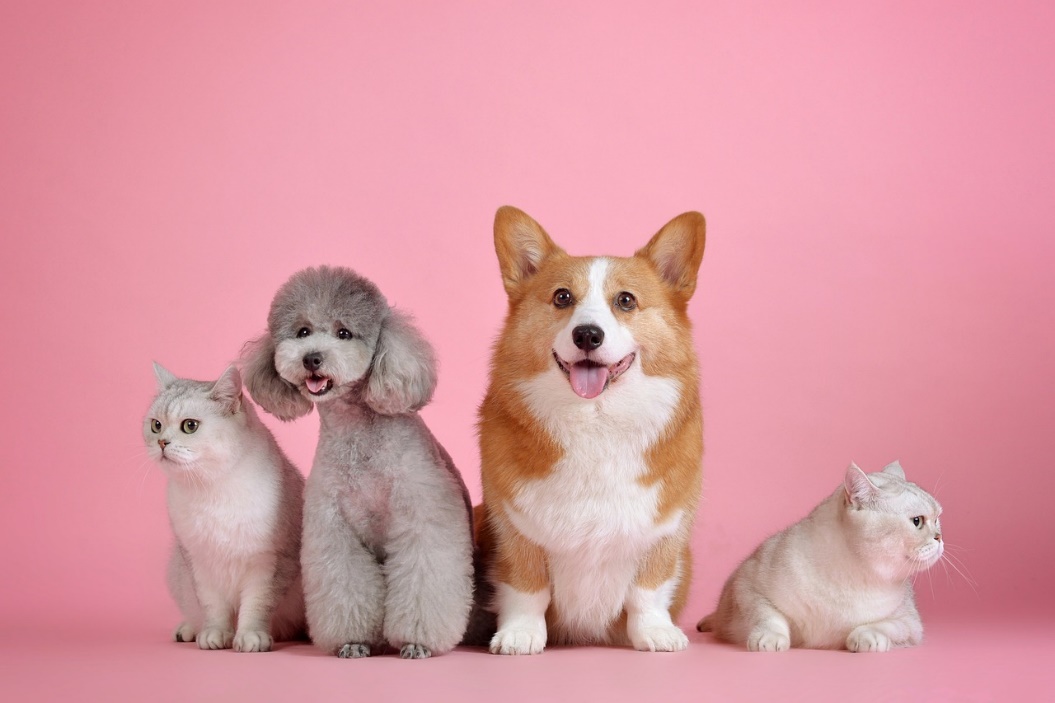 Bildet er tatt av khaleed411 fra PixabayKręgowceKręgowce można podzielić na 5 wielkich grup.ryby | fiskerRyby żyją wyłącznie w wodzie. To kręgowce, bo mają szkielet. Zamiast rąk i nóg mają płetwy (finner). Skóra ryb jest pokryta łuskami (skjell). Ryby oddychają tlenem, tak jak ludzie, ale tlenem rozpuszczonym w wodzie. Dlatego oddychają za pomocą skrzeli (gjeller), a nie płuc.  Ryby są zmiennocieplne (vekselvarme) czyli temperatura ich ciała zmienia się dokładnie tak, jak temperatura wody.płazy | amfibierżyją w wodzie i na lądzie, składają jaja w wodzie Płazy były kiedyś rybami. 400 milionów lat temu pierwsze płazy wyszły z wody i zaczęły żyć na lądzie. Płazy żyją zarówno w wodzie, jak i na lądzie. Zwykle trzymają się blisko wody. W wodzie składają też jaja. Młode płazów mają skrzela (gjeller) i płetwy (finner), a dopiero poźniej wyrastają im nogi. Płazy są też zmiennocieplne (vekselvarme). Przed zimą chowają się w bezpieczne miejsca i zamierają, a ‘ożywają’ dopiero wiosną, gdy zrobi się cieplej.Z jaj żaby wylęgają się kijanki (rumpetroll). Mają one płetwy i skrzela. Dopiero potem z kijanek powstają małe żabki.gady | krypdyr (reptiler)skóra pokryta łuskami, żyją i składają jaja na lądzie Gady żyją na lądzie. Ich skóra pokryta jest łuskami. Dinozaury i inne gady panowały na Ziemi wiele milionów lat, jednak potem wymarły.W dzisiejszych czasach jedyne gady na ziemi to żółwie, jaszczurki, węże i krokodyle. Gady są zmiennocieplne (vekselvarme) tak samo jak ryby i płazy. Oznacza to, że ich ciało ma taką temperaturę, jak otoczenie. Dlatego na zimę wszystkie gady chowają się przed mrozem i zimnem.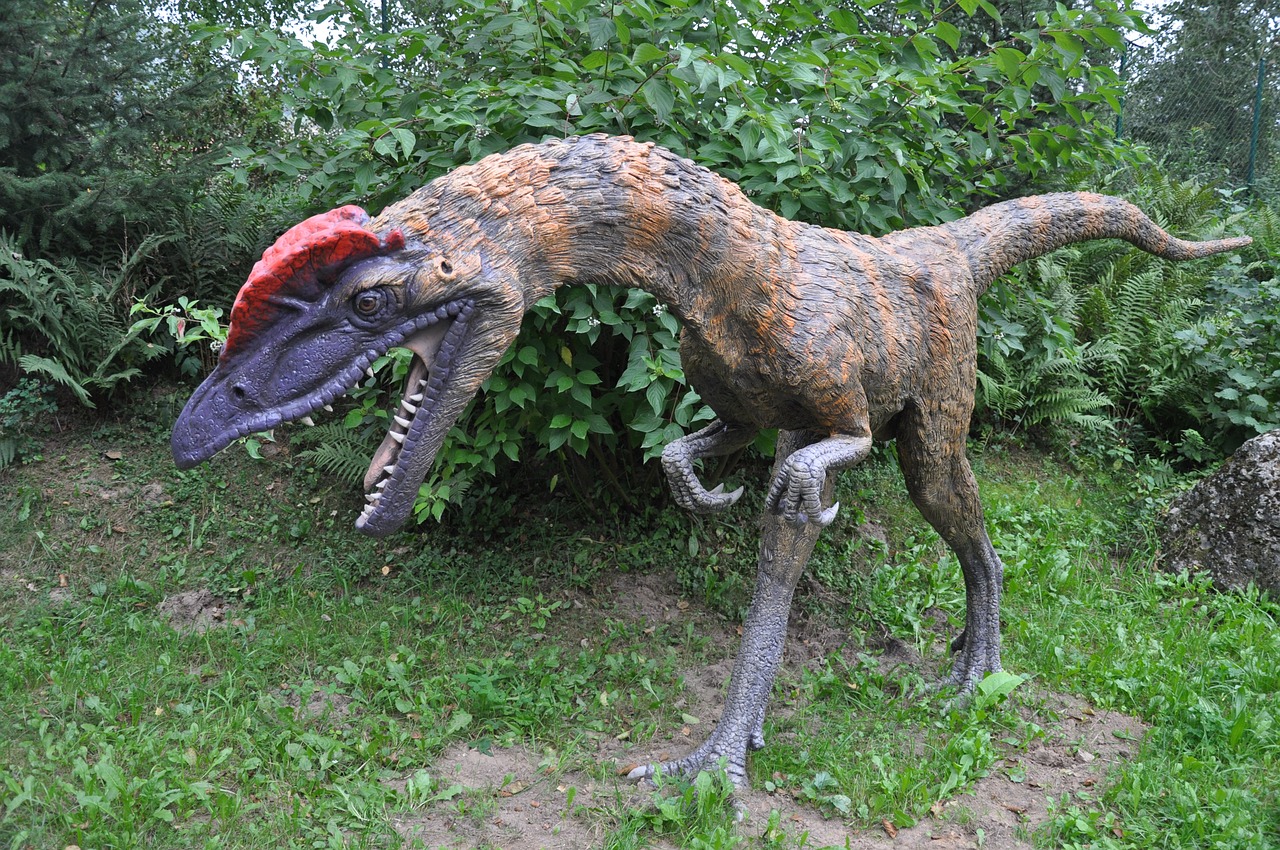 Bildet er tatt av Tomasz Pactwa (pactwakuba) fra Pixabay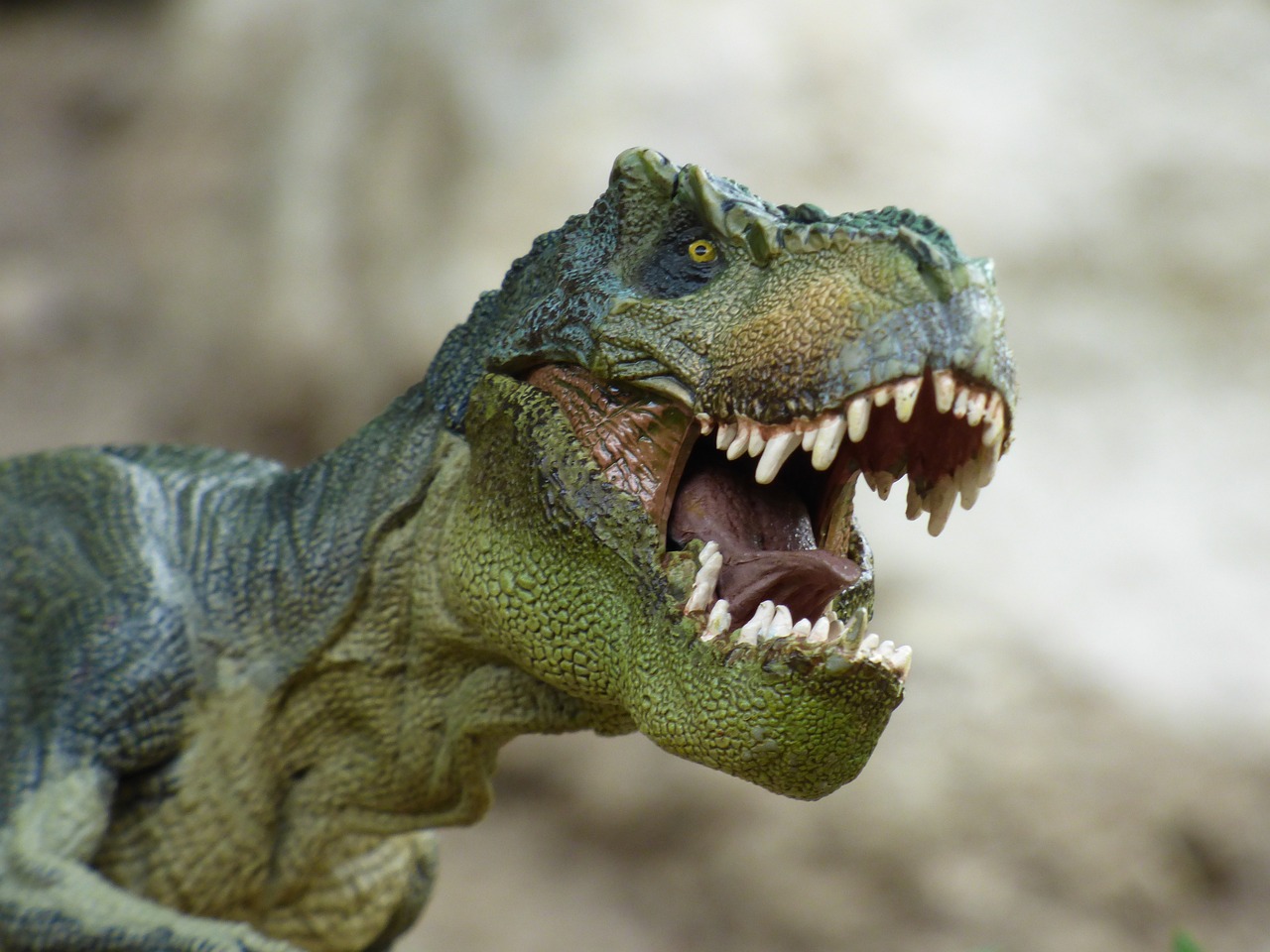 Bildet er tatt av Eric Labayle (Arroka2) fra Pixabayptaki | fuglermają pióra i skrzydłaPtaki pochodzą od dinozaurów. Na drodze ewolucji niektóre dinozaury zaczęły się zmieniać, aż stały się ptakami. Ptaki mają ciała pokryte piórami (fjær). Ich przednie kończyny (forbeina) 
to skrzydła (vinger). Większość ptaków to eksperci lotnictwa. Kości ptaków są puste w środku, czyli bardzo lekkie, co ułatwia oderwanie się od ziemi. Na skrzydłach i ogonie pióra ptaków są długie i szerokie. Dzięki temu ptaki bez trudu unoszą się w powietrzu.Ptaki są stałocieplne (varmblodige). To znaczy, że utrzymują stałą temperaturę ciała, dzięki temu, że ich ciało pokryte jest piórami jak ciepłą kołderką. Dlatego ptaki są aktywne cały rok, niezależnie od temperatury otoczenia.Niektóre ptaki nie potrafią latać, na przykład strusie, pingwiny czy kiwi.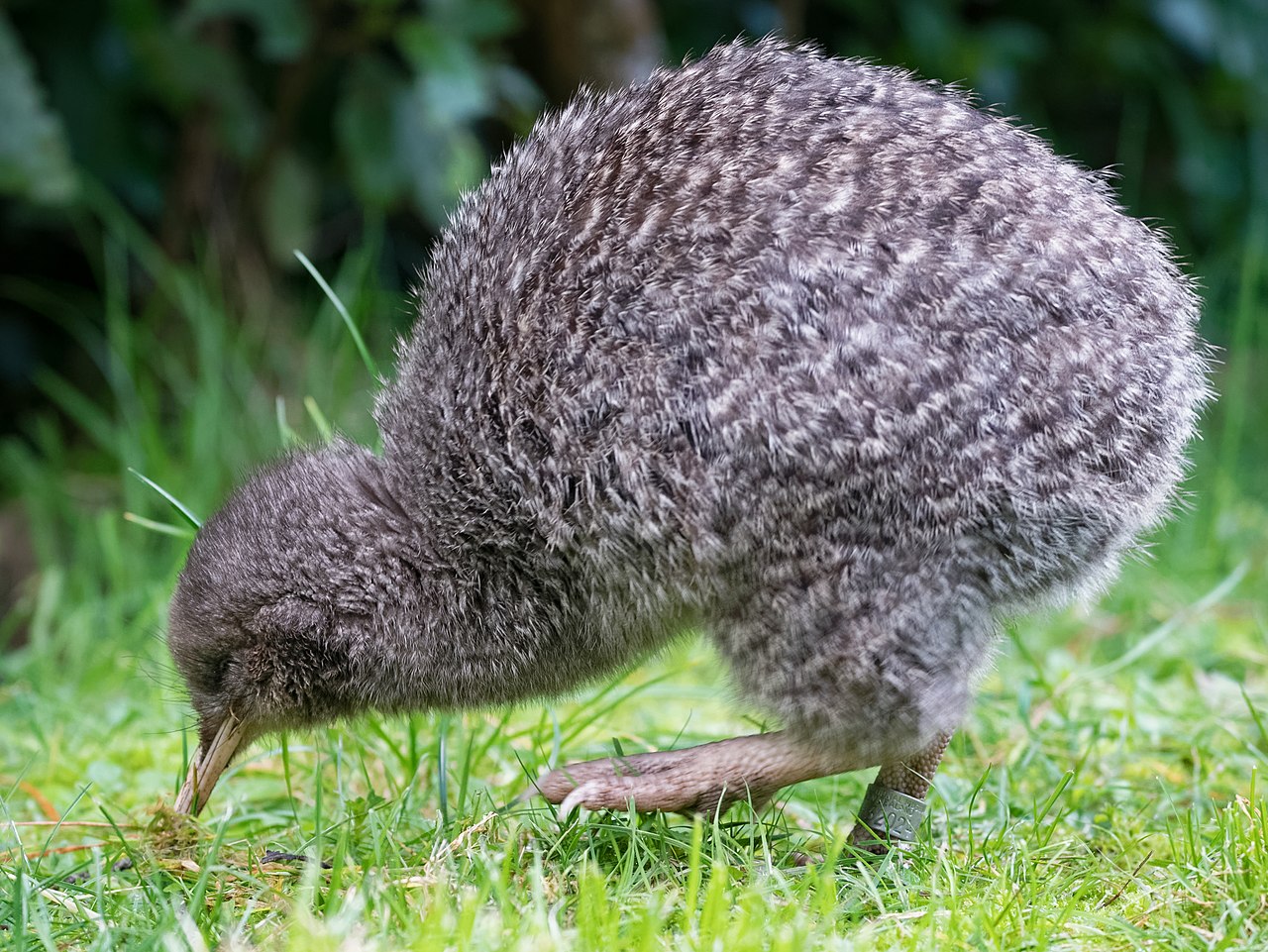 Bilde av Judi Lapsley Miller, CC BY 4.0, via Wikimedia CommonsNielot kiwi.ssaki | pattedyrwiększość ma na ciele włosy, karmią młode swoim mlekiemSsaki to bardzo liczna grupa zwierząt. Ssaki lądowe mają ciała pokryte włosami i karmią swoje młode własnym mlekiem. Większość ssaków 
rodzi (føder) swoje młode. Zaraz po urodzeniu matki zaczynają karmić młode mlekiem, które same wytwarzają. W ten sposób mogą przebywać przy swoich dzieciach i nie muszą szukać dla nich pokarmu.Niektóre ssaki żyją w wodzie, np. delfiny, orki, wieloryby czy foki.Jeden z najmniejszych ssaków w Europie to ryjówka malutka (dvergsspissmus). Ma zaledwie 3cm długości czyli jest mniejsza od cukierka! Największy ssak na Ziemi to wieloryb: płetwal błękitny (blåhval). Dorosły płetwal może ważyć 150 ton czyli tyle co 15 autobusów z pasażerami!ZADANIE 1ZADANIE 2ZADANIE 3ZADANIE 4 które odpowiedzi pasująKtóre zwierzęta są zmiennocieplne?
gady		ptaki		ssaki		ryby
Czym oddychają ryby?
płucami	łuskami	płetwami	skrzelami
Jaszczurki to...
gady		ryby		ssaki		płazy
Które zwierzę NIE jest płazem?
żaba		żółw		salamandra	ropucha
Które zwierzęta są stałocieplne?
ryby		ptaki		płazy		ssaki
Które zwierzę NIE jest ssakiem?
wieloryb	delfin		rekin		foka
Które zwierzęta mają skórę pokrytą łuskami?
ssaki		ryby		gady		ptaki
Co pomaga ptakom zachować stałą temperaturę ciała?
pazury		dzioby		pióra		gniazda
Ludzie są to...
płazy		gady		ssaki		ptaki
Które zwierzę NIE jest gadem?
jaszczurka	żółw		krokodyl	żaba
Które zwierzęta karmią swoje młode mlekiem?
ryby		płazy		ssaki		gady
Jeden z najmniejszych ssaków w Europie to...
płetwal	ryjówka	kumak		salamandraZADANIE 5 Połącz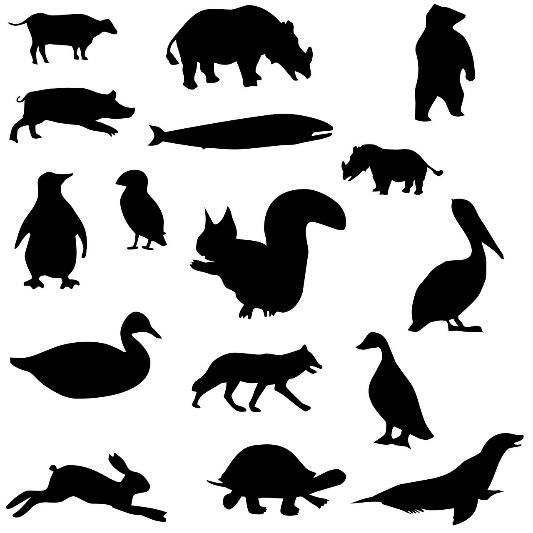 Illustrasjonen er laget av PublicDomainPictures (publicdomainpictures-14) fra Pixabay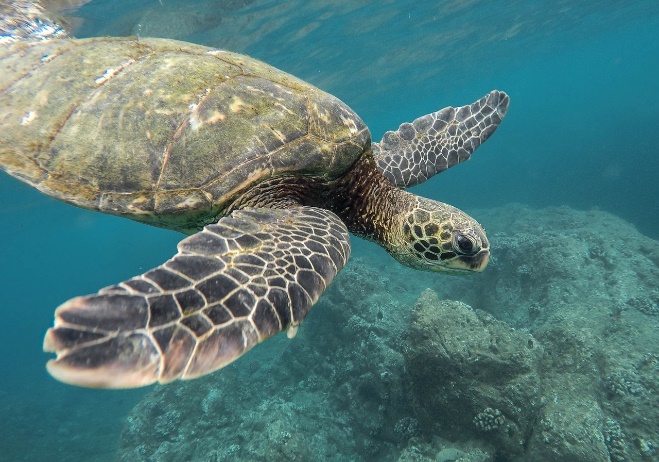 Bildet er tatt av Pexels fra Pixabay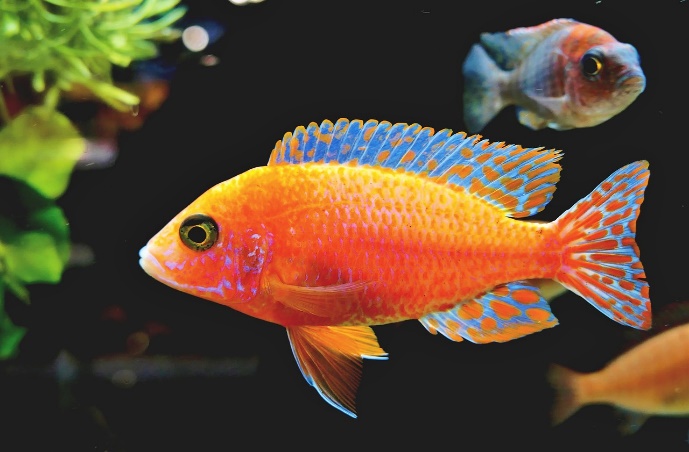 Bildet er tatt av Ralph (Ralphs_Fotos) fra Pixabay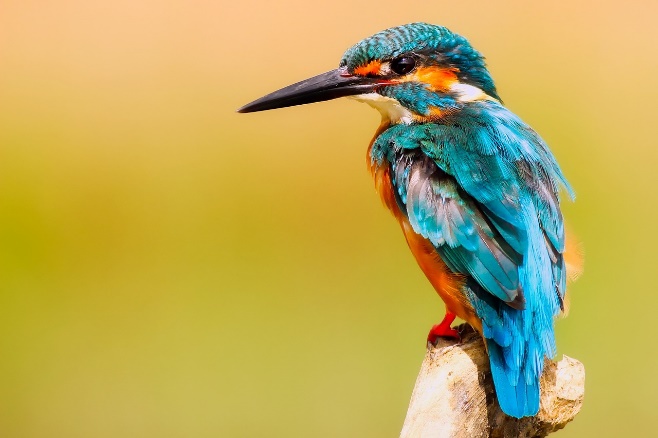 Bildet er tatt av David Mark (12019) fra Pixabay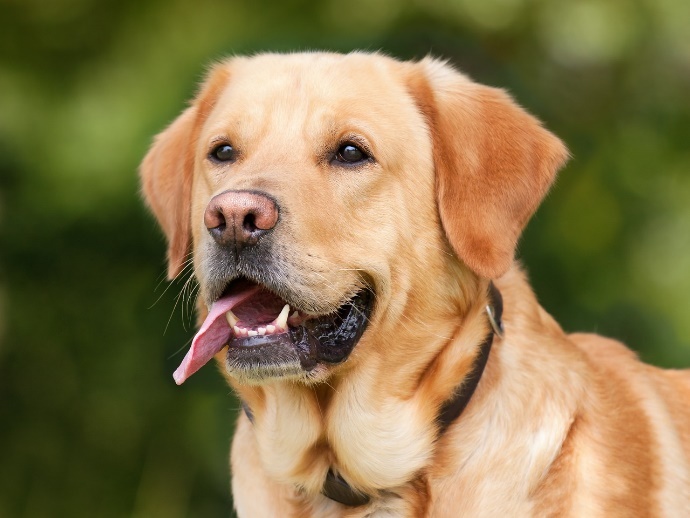 Bildet er tatt av Chiemsee2016 fra Pixabay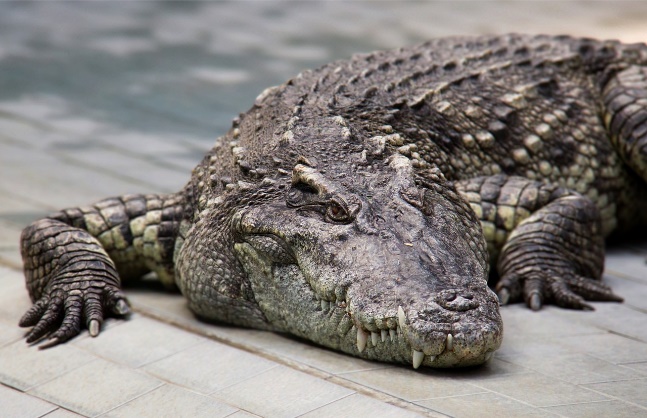 Bildet er tatt av Kreingkrai Luangchaipreeda (kengkreingkrai) fra Pixabay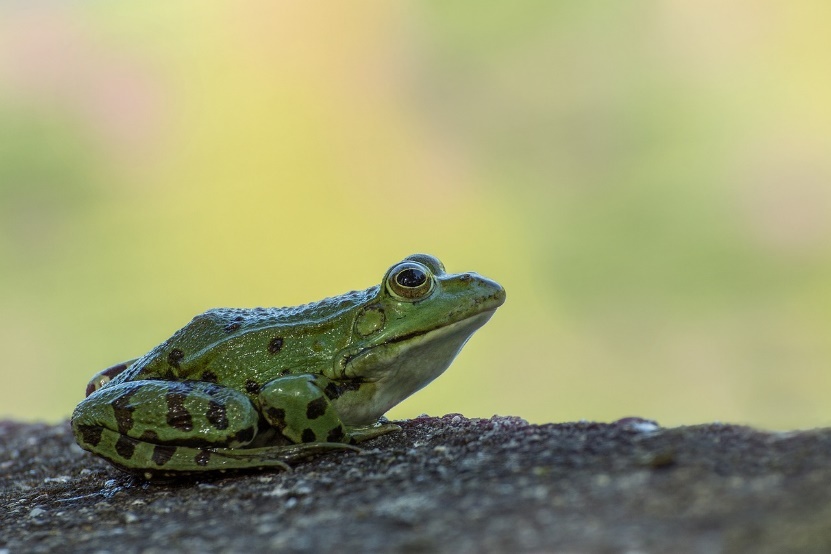 Bildet er tatt av 4924546 fra Pixabay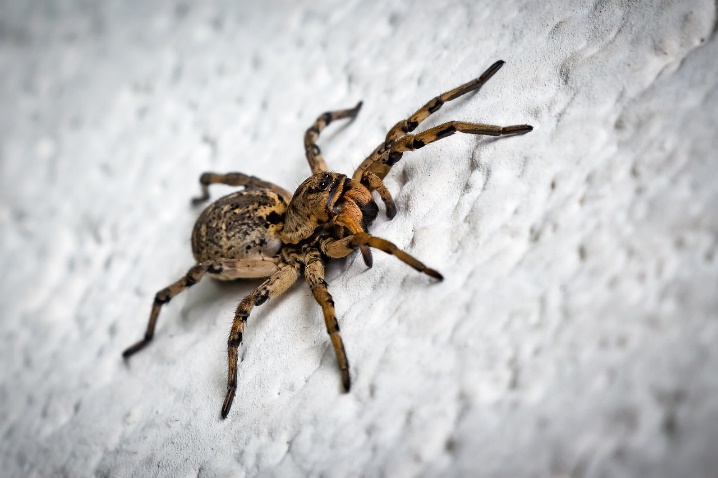 Bildet er tatt av Robert Balog (Bergadder) fra Pixabay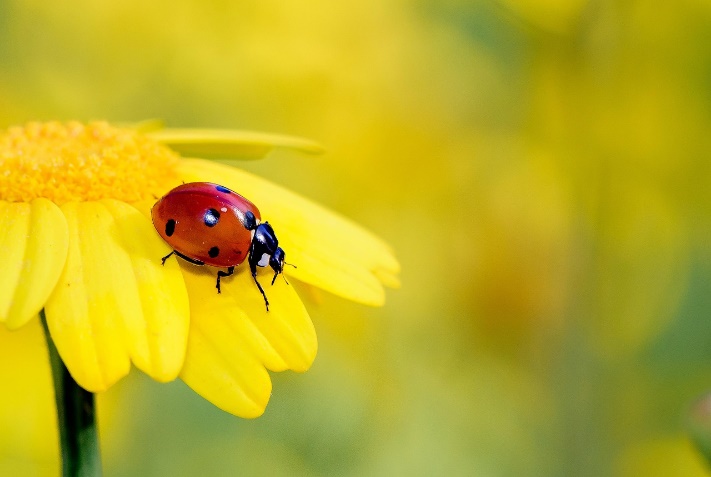 Bildet er tatt av Nimrod Oren (nimrodins) fra Pixabay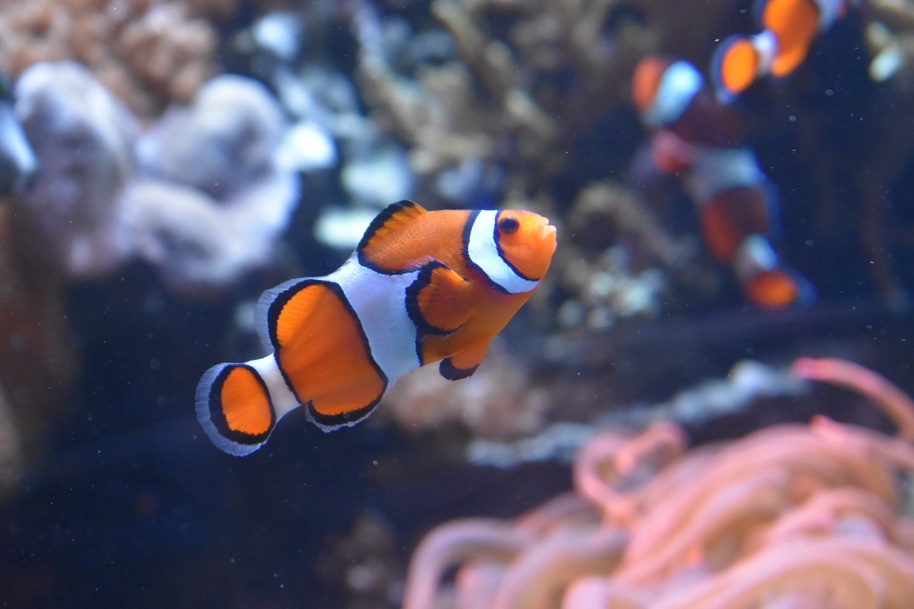 Bildet er tatt av Sarah Peets (mamakuma) fra Pixabay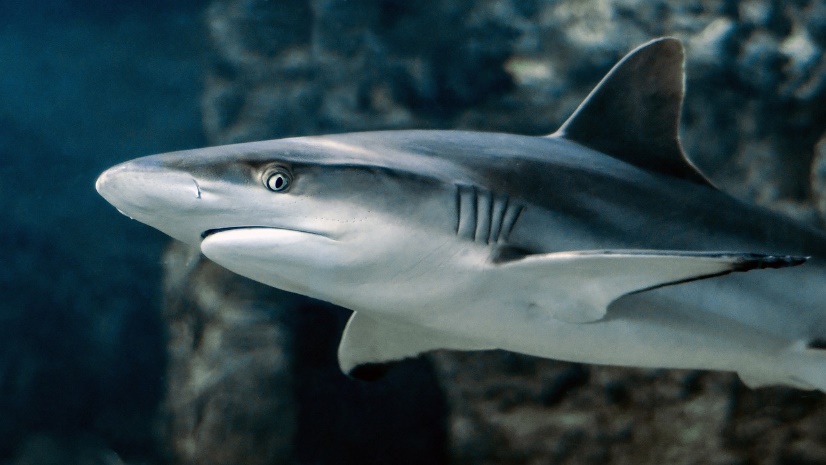 Bildet er tatt av Christel Sagniez (christels) fra Pixabaybłazenek | klovnfiskrekin | hai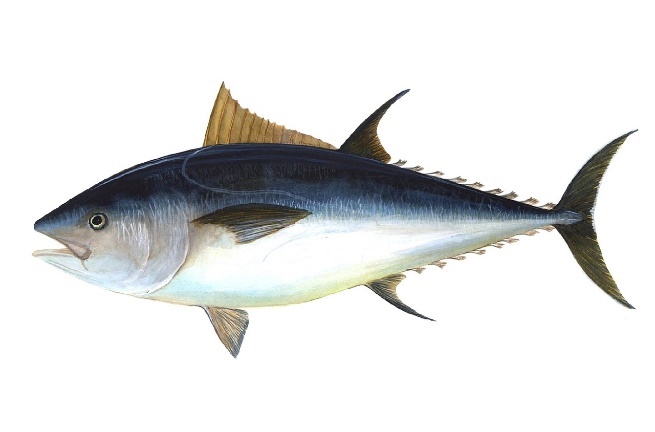 Bildet er tatt av WikiImages (wikiimages-1897) fra Pixabay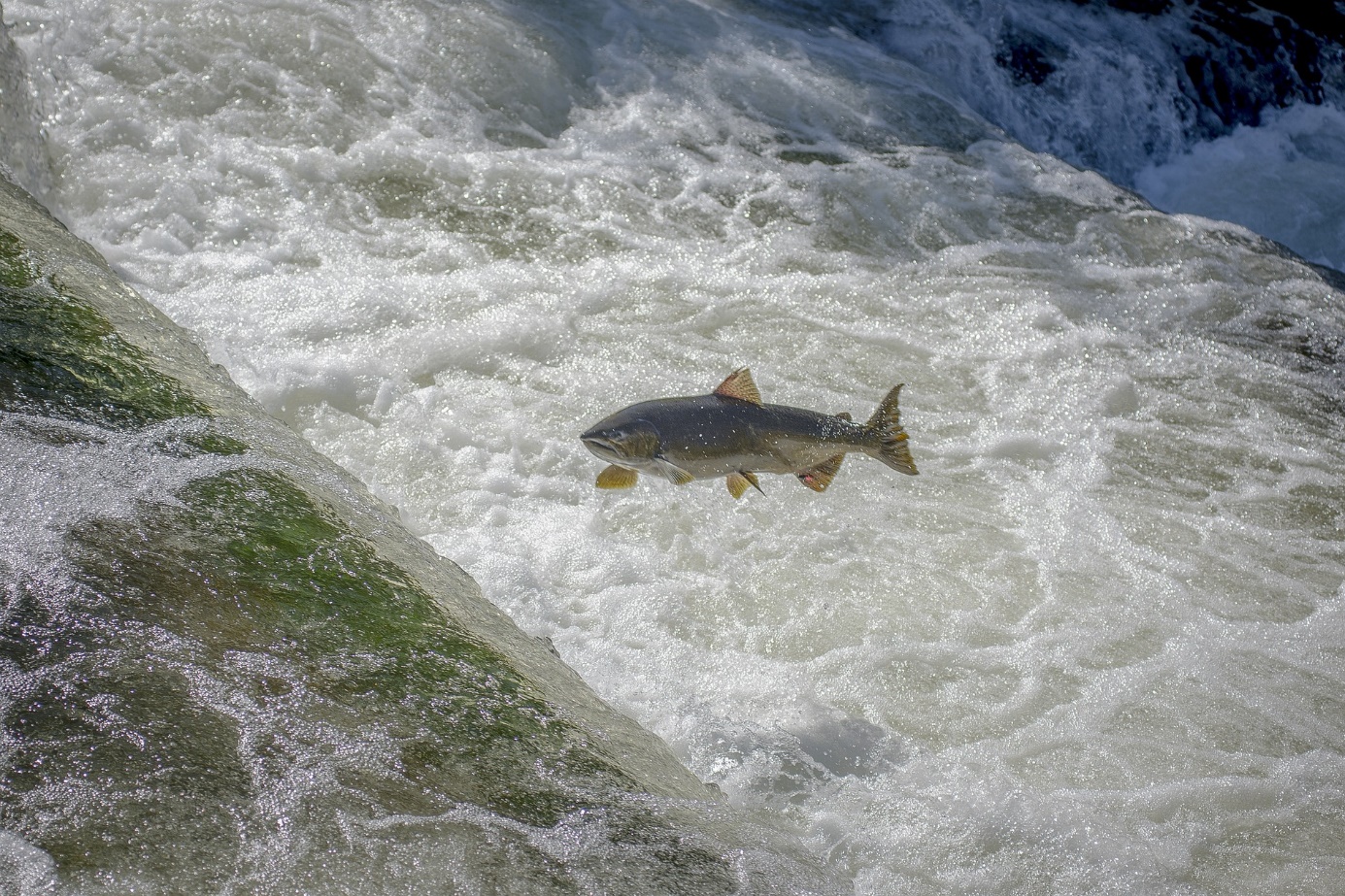 Bildet er tatt av Jason Gillman (jasongillman) fra Pixabaytuńczyk | tunfiskŁosoś | laks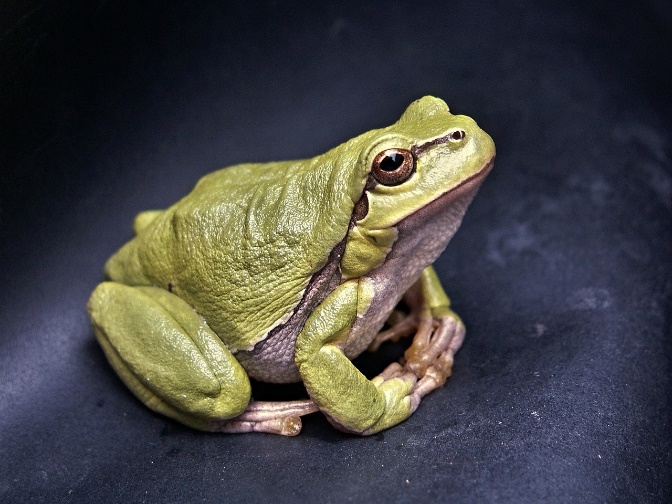 Bildet er tatt av Zdeněk Chalupský (zdenet) fra Pixabay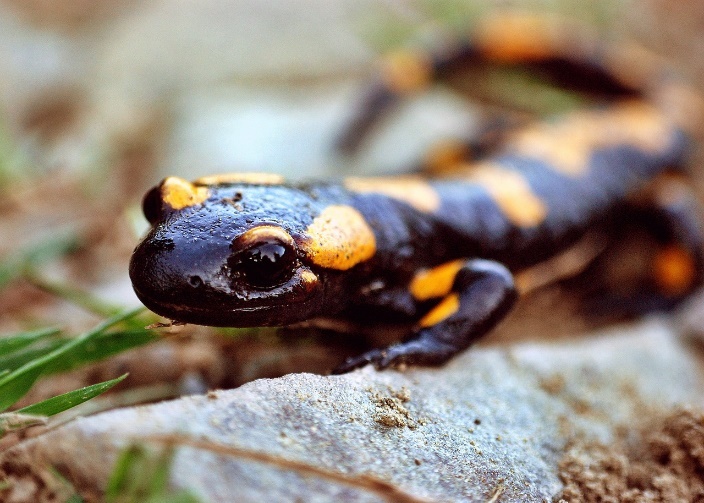 Bildet er tatt av JerzyGorecki (JerzyGorecki) fra Pixabayżaba | frosksalamandra | salamander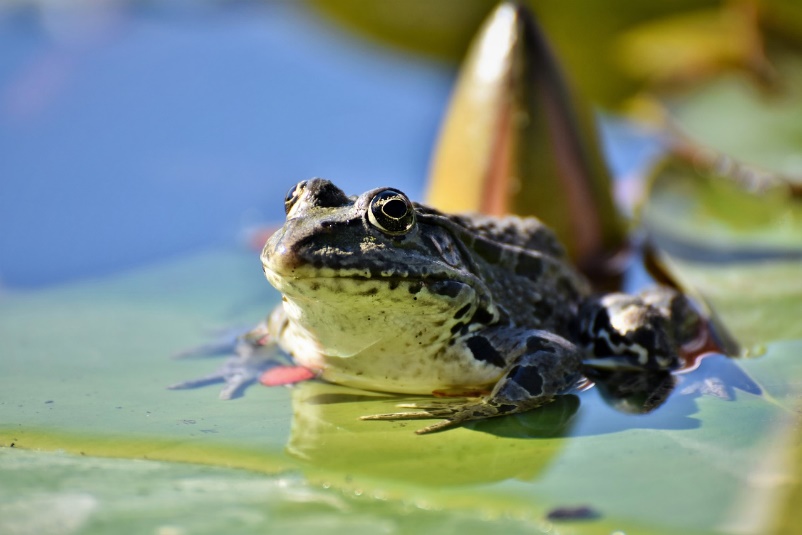 Bildet er tatt av Ralph (Ralph_Fotos) fra Pixabay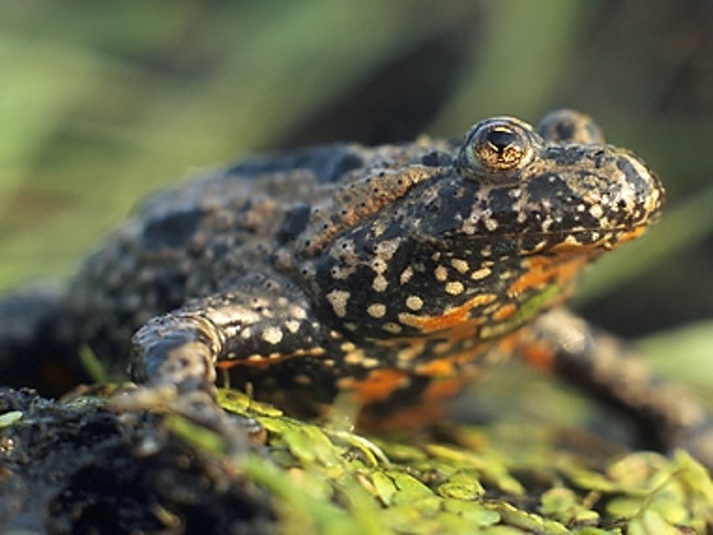 Marek Szczepanek, CC BY-SA 3.0, via Wikimedia Commonsropucha | paddekumak | klokkefrosk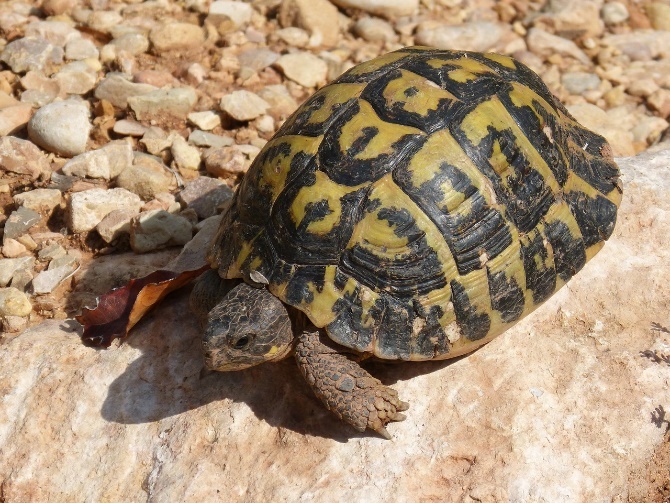 Bildet er tatt av Marc Pascual (makamuki0) fra Pixabay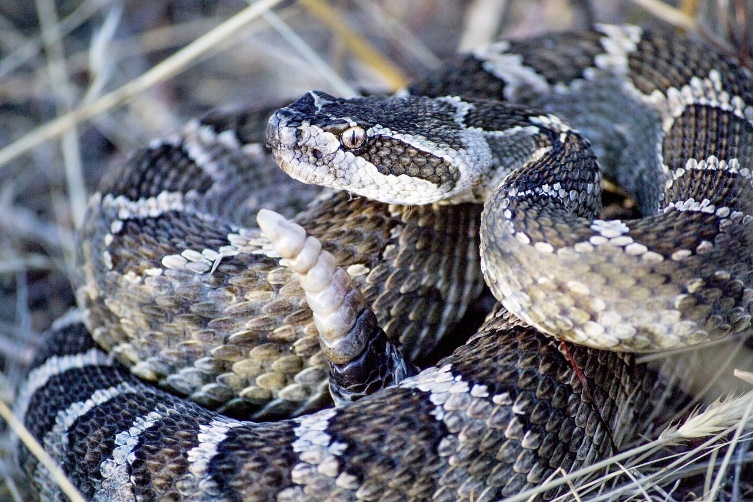 Bildet er tatt av M. Maggs (Wild0ne) fra Pixabayżółw | skilpaddeżmija | hoggorm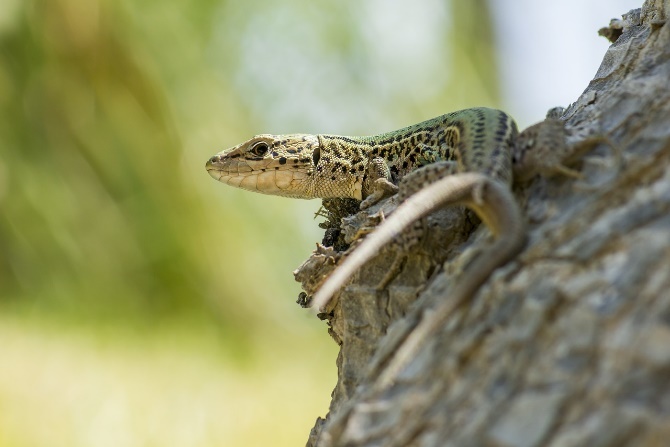 Bildet er tatt av Erik Karits (Erik_Karits) fra Pixabay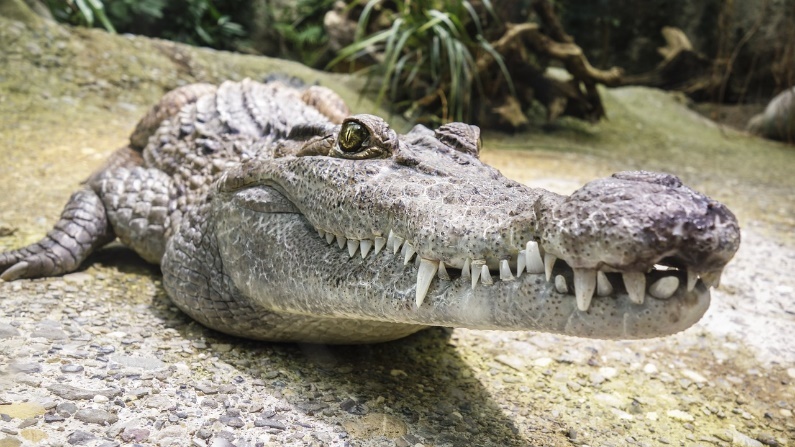 Bildet er tatt av Pfüderi fra Pixabayjaszczurka | firfisleKrokodyl | krokodille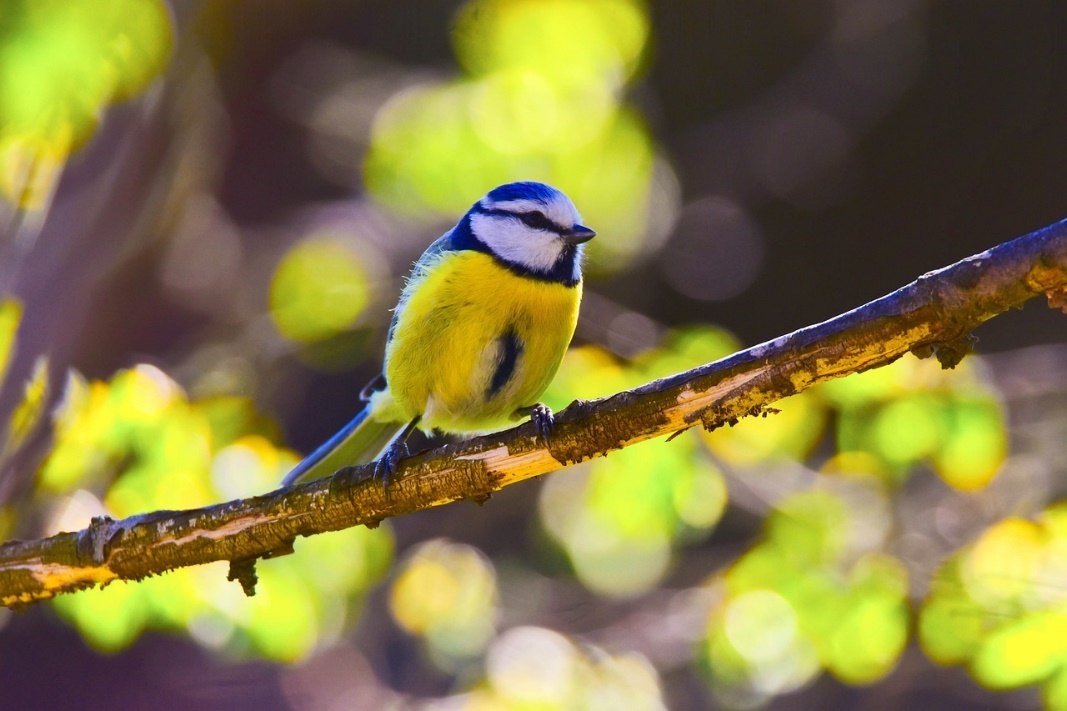 Bildet er tatt av Sebastian (fleglsebastian7) fra Pixabay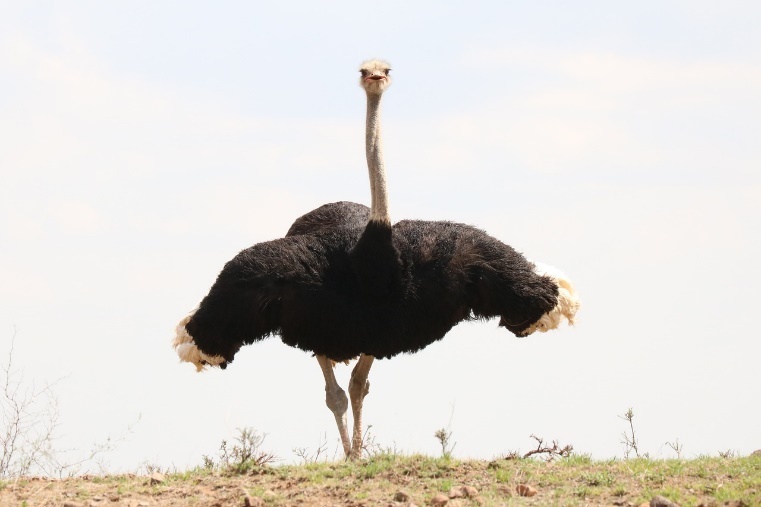 Bildet er tatt av Barbara Fraatz (polyfish) fra Pixabaysikorka | kjøttmaisstruś | struts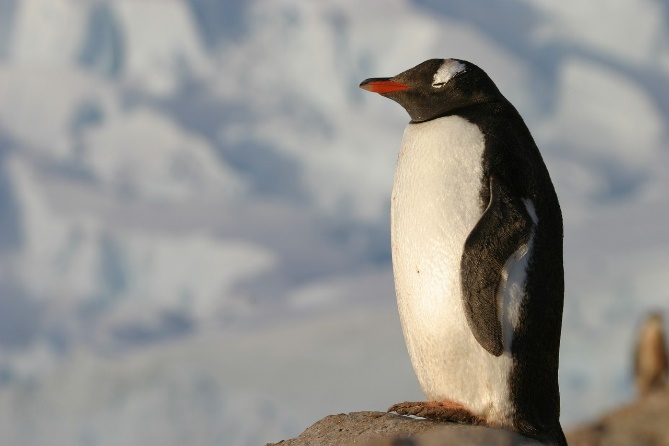 Bildet er tatt av Hans_Huijskes (Hans_Huijskes) fra Pixabay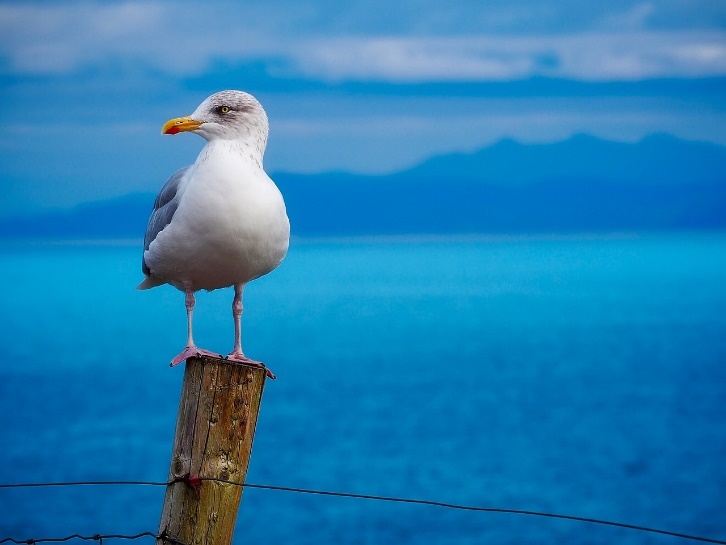 Bildet er tatt av David Mark (12019) fra Pixabaypingwin | pingvinmewa | måke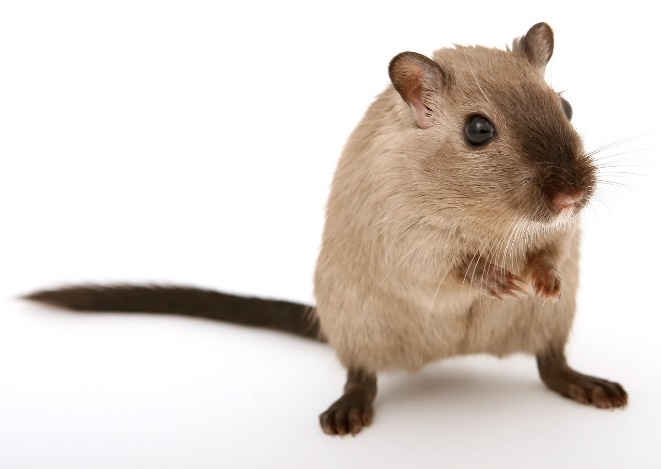 Bildet er tatt av Robert Owen-Wahl (Shutterbug75) fra Pixabay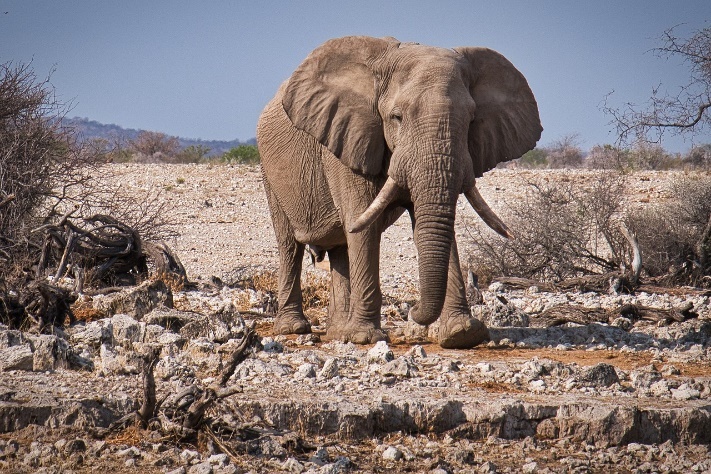 Bildet er tatt av jbauer-fotographie fra Pixabaymysz | mussłoń | elefant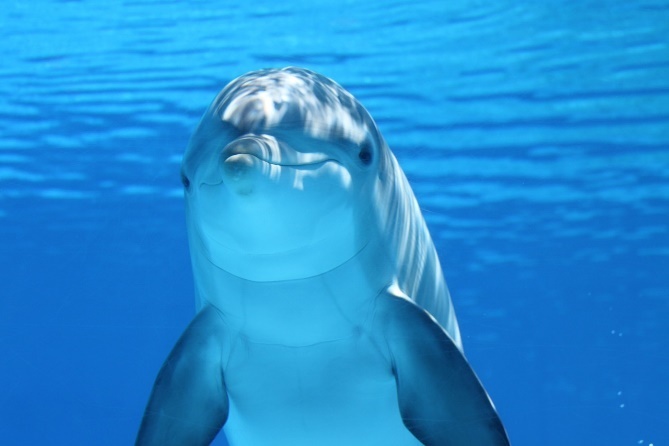 Bildet er tatt av  Claudia Beer (Claudia14) fra Pixabay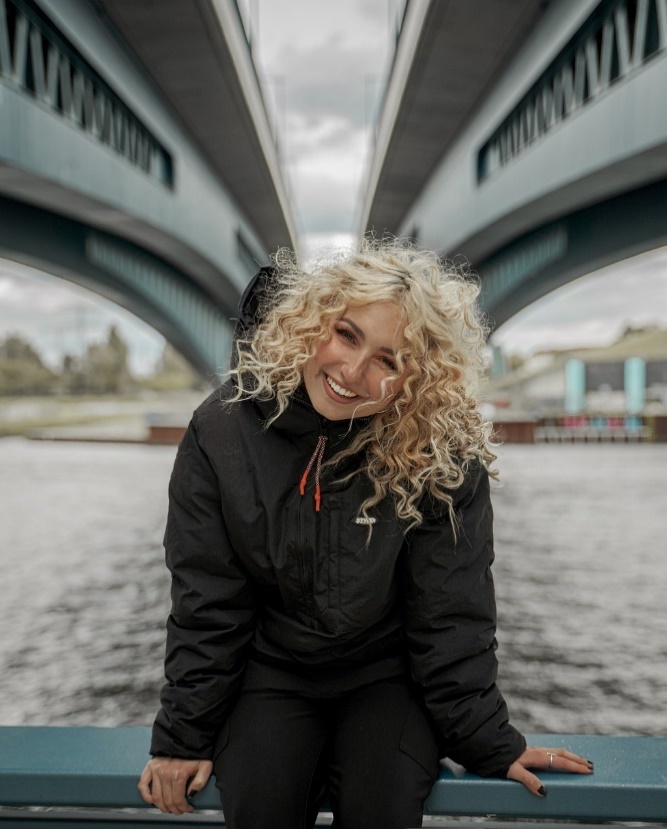 Bildet er tatt av KarinaMirzoyeva fra Pixabaydelfin | delfinczłowiek | menneske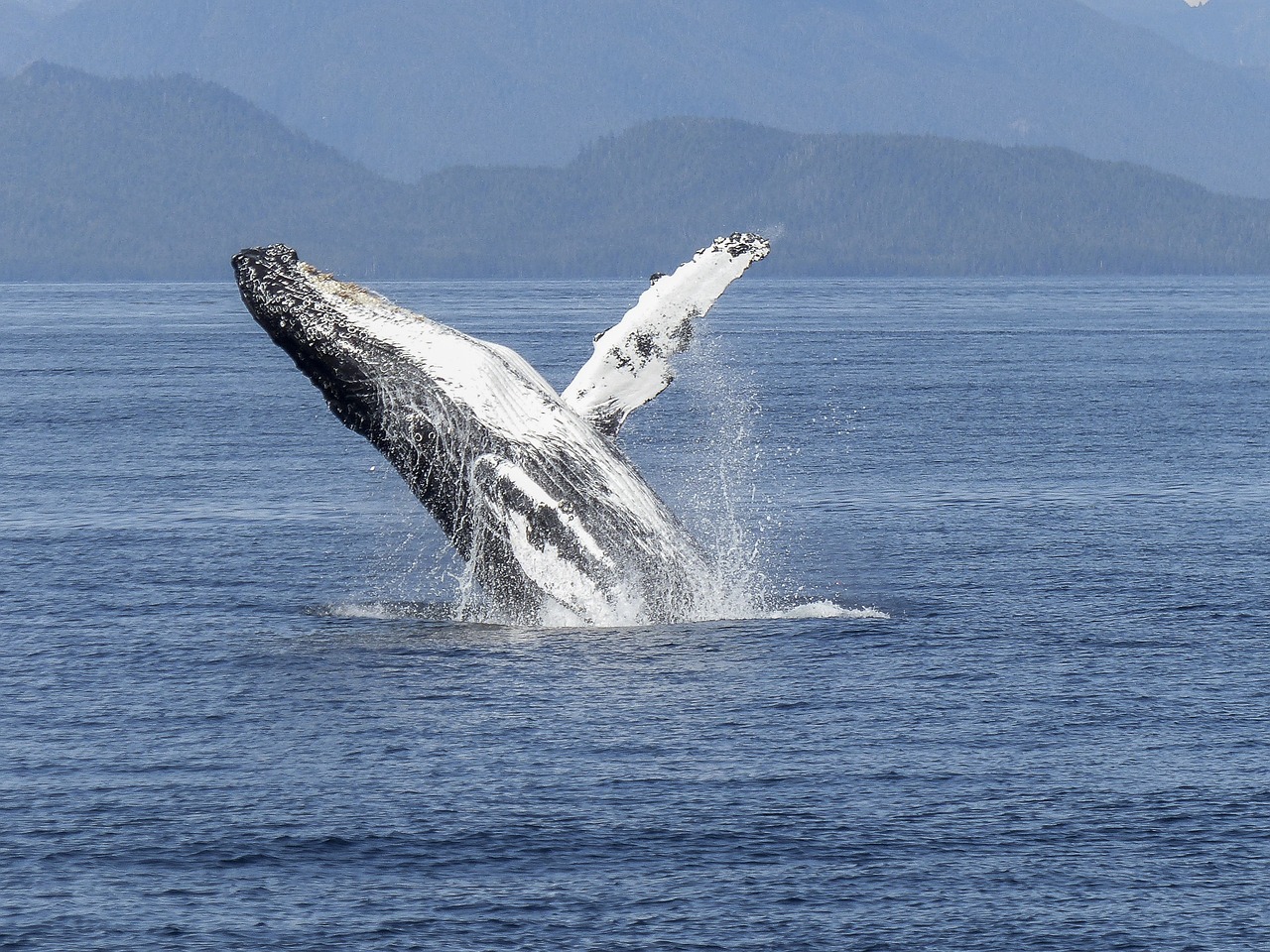 Bildet er tatt av Brigitte Werner (ArtTower) fra Pixabaypłetwal błękitny | blåhval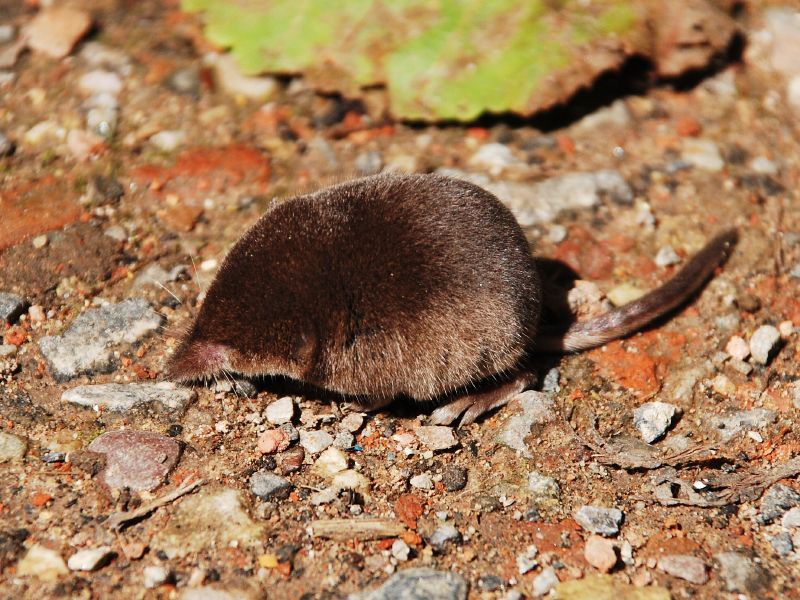 Bilde: Importé sur Commons par Salix. Sur Flikr par Polandeze, CC BY 2.0, via Wikimedia Commonsryjówka malutka | dvergsspissmus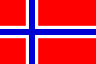 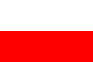 virveldyrfiskervekselvarmeskjellgjelleramfibierkrypdyrfuglerfjærvarmblodigepattedyrfødegadykręgowcełuskapiórapłazyptakirodzićrybyskrzelassakistałocieplnezmiennocieplneRBFPJRCVKBZŻPIÓRANARLITOPTAKIAIOAHTEŻMSNLPHYSSTBCNBUKRÓLTGVUSFTMCAMDFLOWŁQAWJCBCOUDSTRUŚGSWOŁIAHŁJASZCZURKAXMYONHAAHAAŁUSKAHJSENCZSTZLMSEJGADYKKWLIZHYEWSPREKINJHIAMENZWNKROKODYLAHJRNPUCUECXSIKORKASAPILXHSKSALAMANDRANŁBNZMIENNOCIEPLNEKASEGMŻMIJARRYJÓWKAZSDDKYDKRĘGOWCERRMYAIRODZIĆMVCAQBYWJTKQBWRSKRZELABBBCPVITUŃCZYKLLMGXQYMHgadykręgowcełuskapiórapłazyptakirodzićrybyskrzelassakistałocieplnezmiennocieplnebłazenekrekintuńczykżabasalamandraropuchakijankażółwżmijajaszczurkakrokodylsikorkastruśpingwinmewaryjówka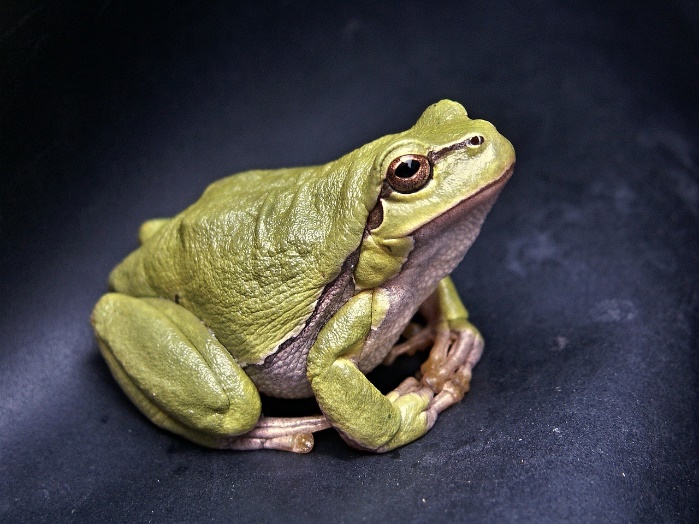 Bildet er tatt av Zdeněk Chalupský (zdenet) fra Pixabay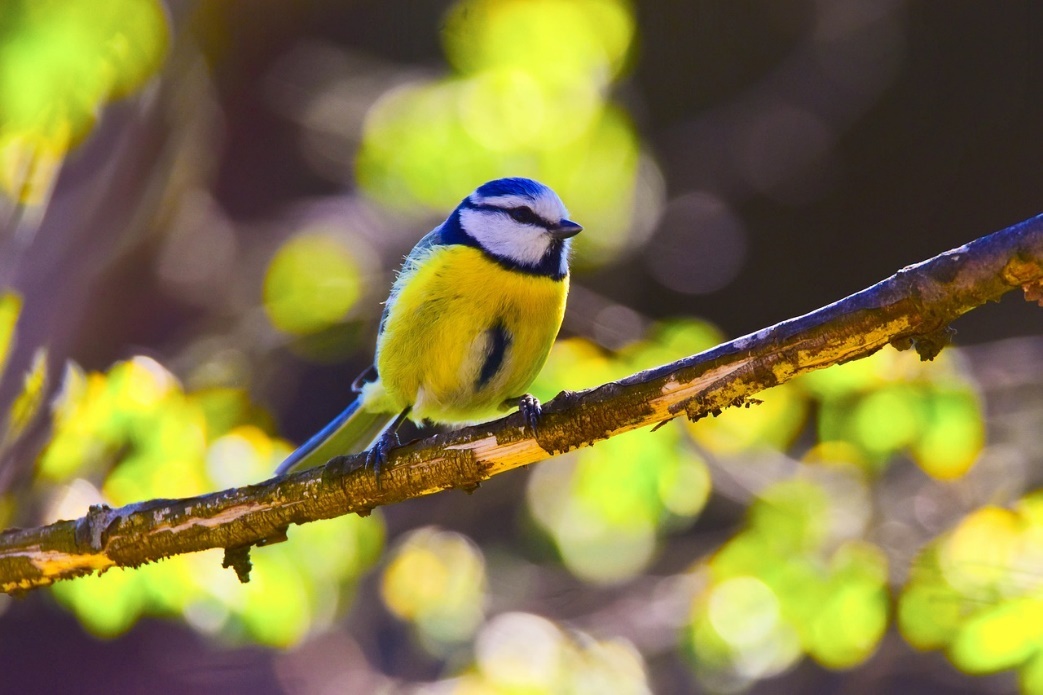 Bildet er tatt av Sebastian (fleglsebastian7) fra Pixabay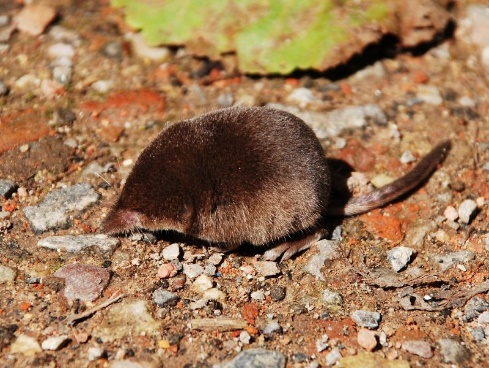 Bilde: Importé sur Commons par Salix. Sur Flikr par Polandeze, CC BY 2.0, via Wikimedia Commons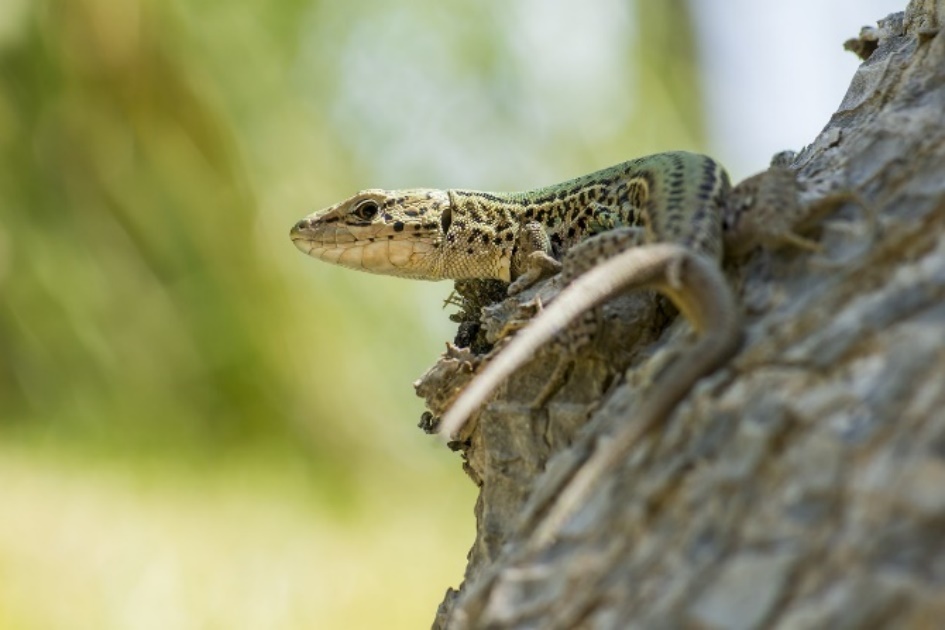 Bildet er tatt av Erik Karits (Erik_Karits) fra PixabayBildet er tatt av JerzyGorecki (JerzyGorecki) fra PixabayBildet er tatt av M. Maggs (Wild0ne) fra PixabayGady składają jaja...... mlekiemSsaki karmią młode......stałocieplneSsaki są...... żyją w wodzieCiało ptaków...... gadamiNiektóre ssaki......na lądzieZamiast rąk ryby...... jaja w wodziePłazy składają...... za pomocą skrzeliDinozaury były...... z reguły pokrywają włosyRyby oddychają......pokrywają pióraCiało ssaków...... mają płetwy